Ficha Octavos Básicos 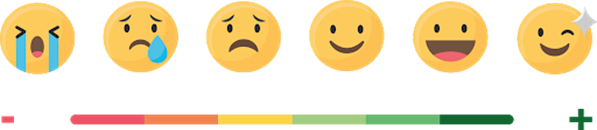             1          2         3        4          5          6  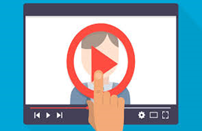                                                https://youtu.be/SjbJECgqXUsCualquier duda o comentario  puedes escribir  al mail ttorres@sanfernandocollege.cl¿Cómo te sientes después de hacer ejercicios?Si te sientes entre los números del emoticón.Rutina Sugerida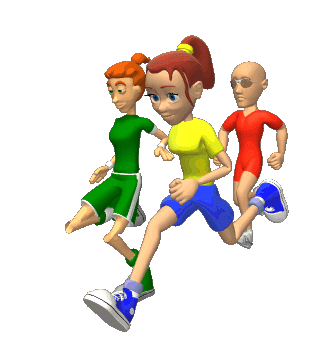        N°  1-2.Realiza la misma rutina con 1 repetición menos.        N°3Realiza la misma Rutina sin variación.      N°  4-5-6Realiza la misma rutina y aumenta 1 repetición más en cada ejercicio.